中国煤炭资源网发布的12月份CCI动力煤价格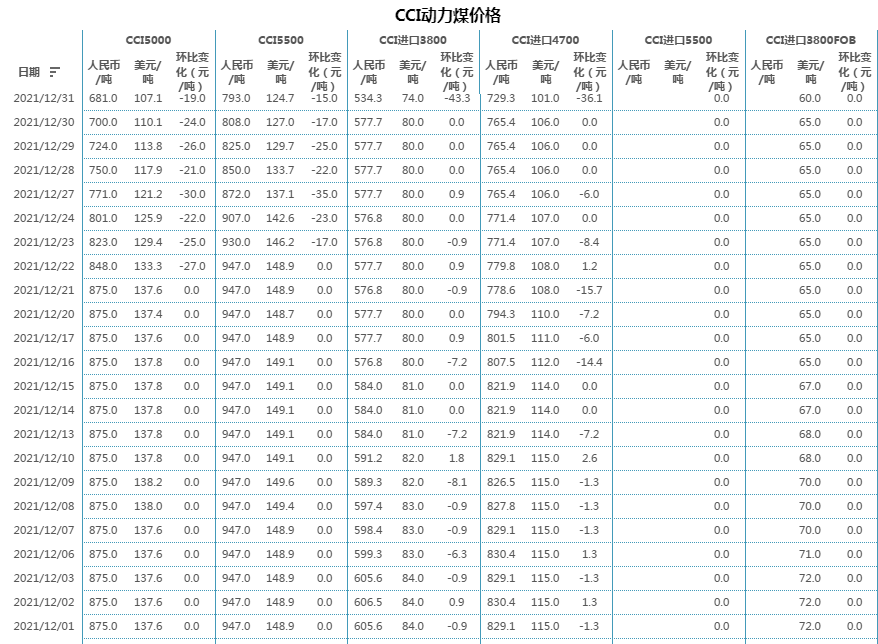 